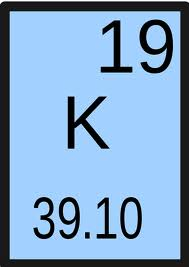 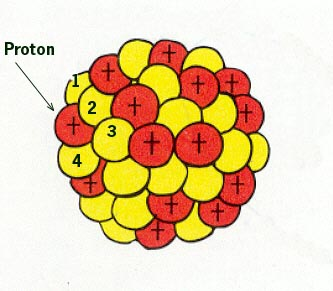 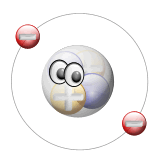 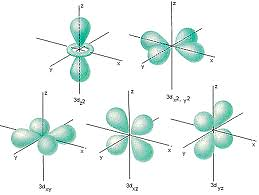 Isotope:Decay: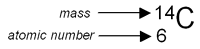 (Isotope Notation of Carbon-14)                                            List all information you Know from this notation: 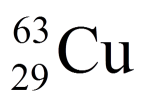 An Element is: _____________________________________________________________0,   0-0   or   0-0-0…A Molecule is:______________________________________________________________0-0     or    0 – X   A Compound is:_____________________________________________________________________  0 - X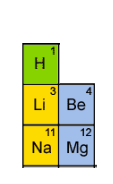 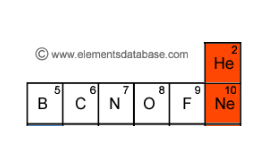 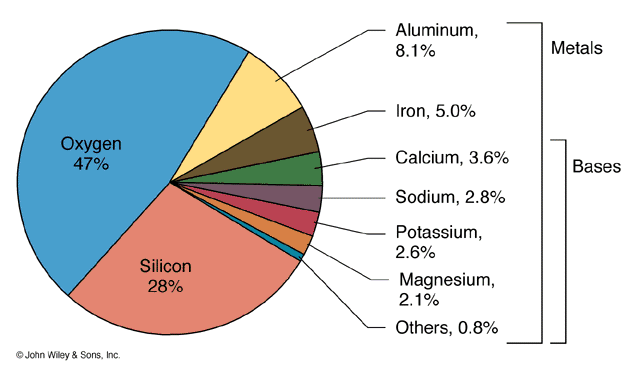 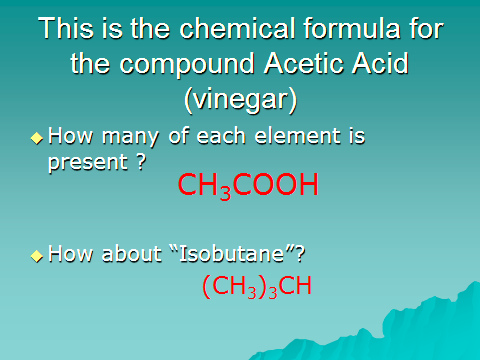 SOLUTIONS are:_________________________________________________________________Which DO / DO NOT involve chemical changes.	Solute:	Solvent: In Geology, the mineral ______________________ has formed giant crystals underground in Mexico.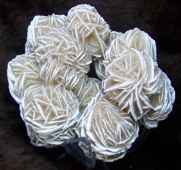 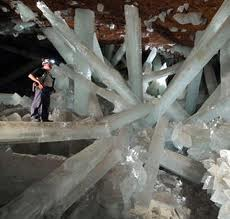 A solution of the rock Limestone can create ___________________________  when it drips slowly from the roofs of caves.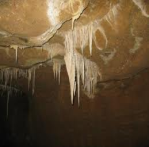 MIXTURES are:______________________________________________________________________Which DO / DO NOT involve chemical changes.Homogeneous:	Heterogeneous:Conglomerate = __________________ mixture (large, course, visible grains)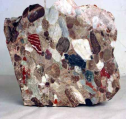 Sandstone = _________________  mixture (small, non-visible grains)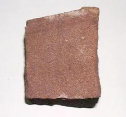 What can the following elements do to the appearance of rocks and minerals? Potassium:		   Manganese:  		   Iron:	     	             Calcium:Turns pink/orangeWHY do atoms bond with each other? ____________________________________________________________________________________________________________________________________________________________________________________________________________________________THE REASON IONIC BONDS ARE FOUND IN GEOLOGY:1)2)3)THE REASON METALLIC BONDS ARE FOUND IN GEOLOGY:1)2)3)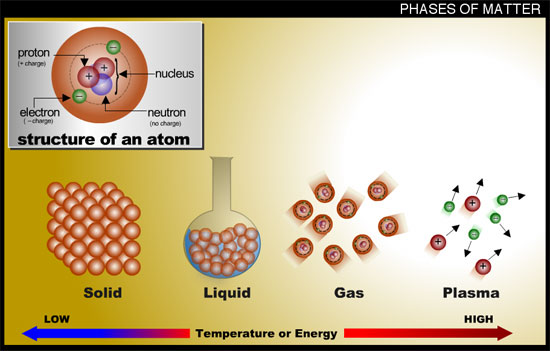 